American Girl Archival Note Sheet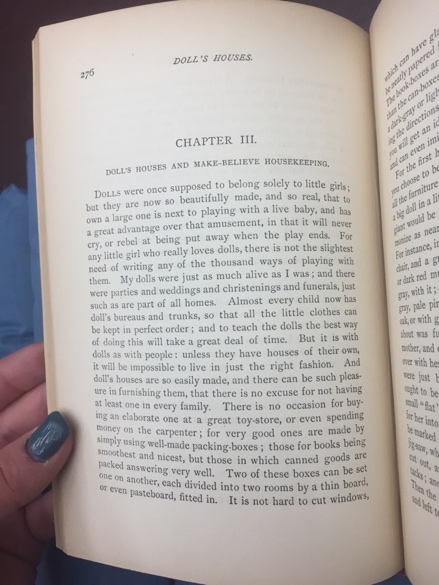 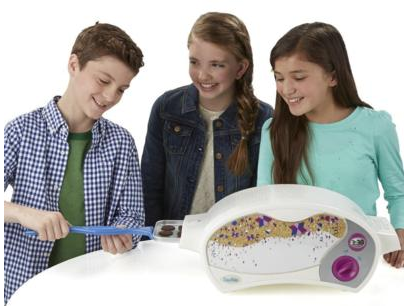 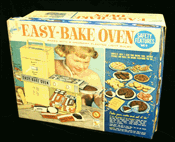 American Girl’s Homebook, p.276,  Hellen Campbell, 1883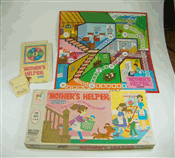 